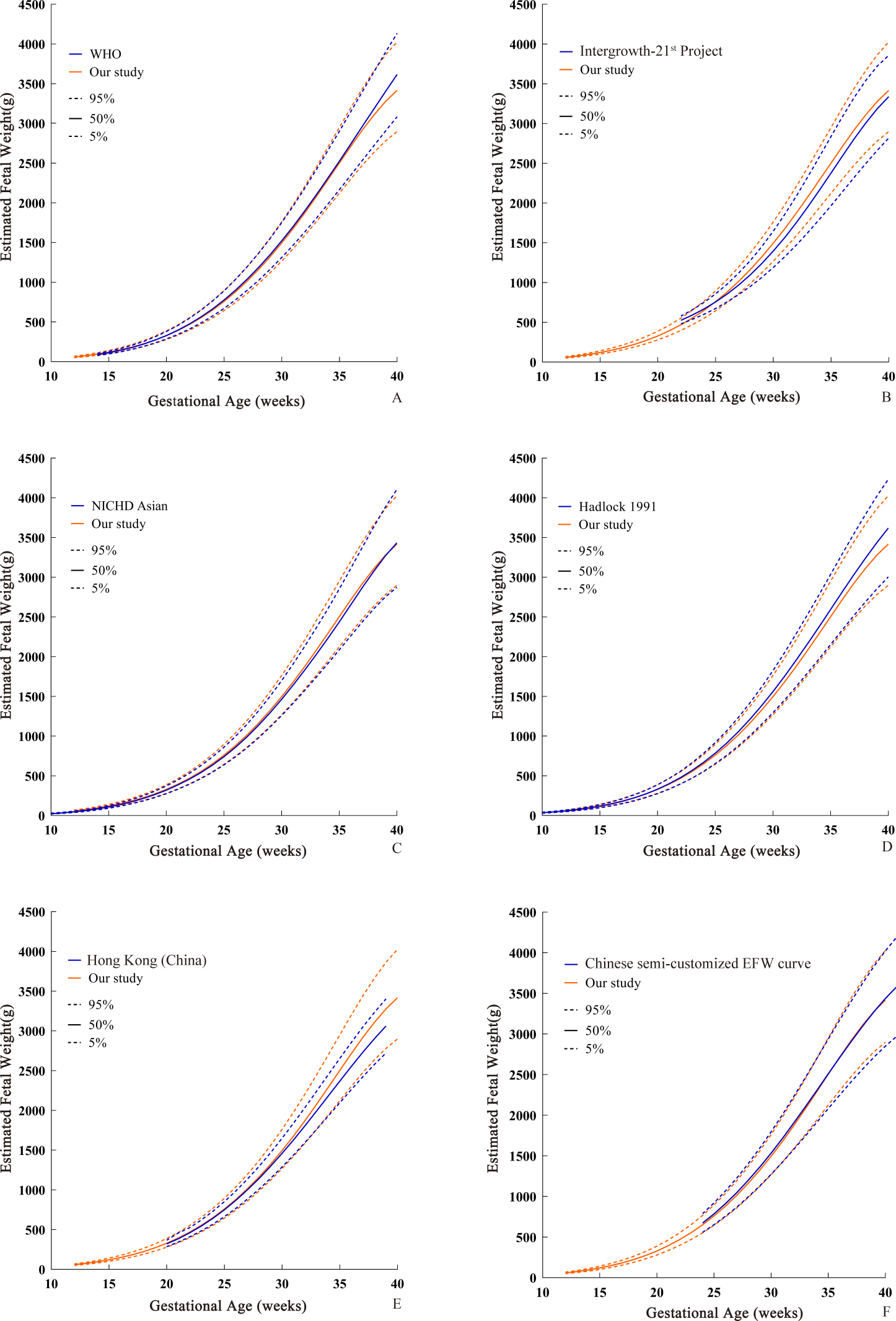 Supplementary Figure S1. Comparison of EFW between our study and six previous published studies. A Comparison of EFW between our study and the WHO study. B Comparison of EFW between our study and the Intergrowth-21st Project study. C Comparison of EFW between our study and the NICHD (Asian). D Comparison of EFW between our study and the Hadlock 1991. E Comparison of EFW between our study and the study from Hong Kong (China). F Comparison of EFW between our study and the semi-customized fetal growth curve for the Chinese population. EFW: Estimated fetal weight; GA: Gestational age; NICHD: National Institute of Child Health and Human Development; WHO: World Health Organization Multicenter Growth Reference Study.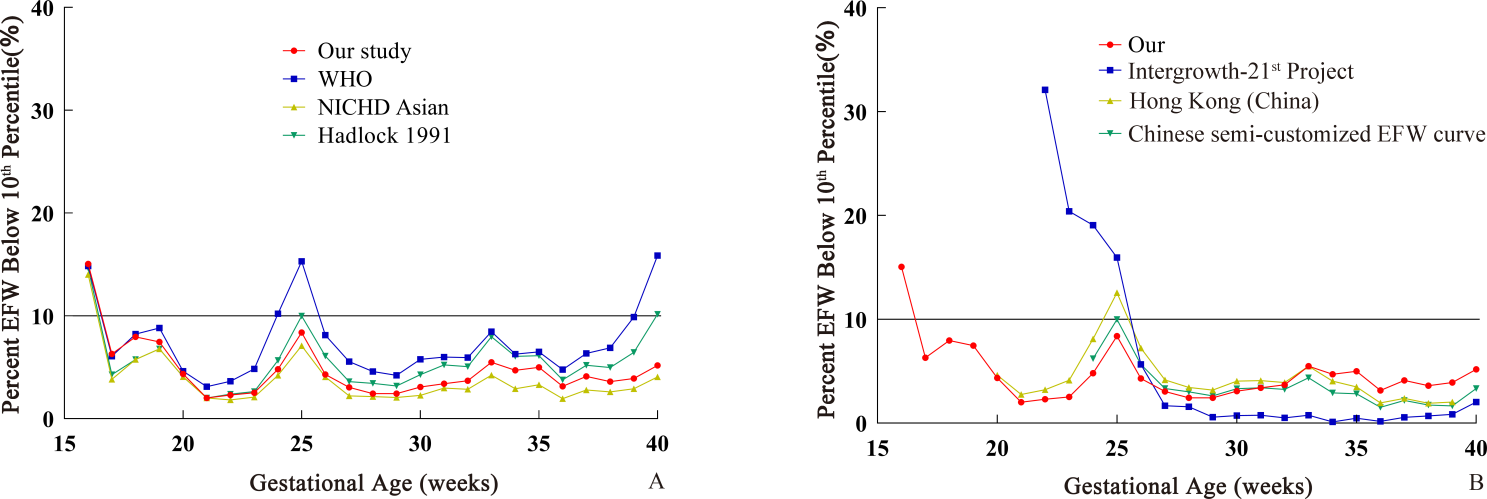 Supplementary Figure S2. Comparison of the proportion of EFW <10th percentile by different EFW reference values. A Comparison between our study and Hadlock 1991, NICHD Asian, and WHO study. B Comparison between our study and Intergrowth-21st Project study, Hong Kong (China), and semi-customized fetal growth curve for the Chinese population. The proportion of EFW <10th percentile was calculate based on the number fetal in our participants whose EFW <10th percentile of EFW reference values. We compared this percentage by our fetal growth reference values and other six fetal growth reference values. EFW: Estimated fetal weight; GA: Gestational age; NICHD: National Institute of Child Health and Human Development; WHO: World Health Organization Multicenter Growth Reference Study.Supplementary Table S1. List of partner hospitals in this study.Supplementary Table S2. Number of ultrasound measurements at each GA.GA: Gestational age.Supplementary Table S3. Percentiles of EFW (g) for northern region.EFW: Estimated fetal weight; GA: Gestational age.Supplementary Table S4. Percentiles of EFW (g) for southern regions.EFW: Estimated fetal weight; GA: Gestational age.Supplementary Table S5. Percentiles of EFW (g) for female fetuses.EFW: Estimated fetal weight; GA: Gestational age.Supplementary Table S6. Percentiles of EFW (g) for male fetuses.EFW: Estimated fetal weight; GA: Gestational age.Supplementary Table S7. P values of pairwise comparison for EFW (g) by gestation.Supplementary Table S8. Multivariate analyses of the influence of geographical areas on perinatal outcomes.*OR and 95% CI of logistic regression.†Regression coefficient and 95% CI of linear regression. We adjusted maternal age, parity, pre-pregnancy weight, height, ethnic group (Han vs. minority), education (primary school and below, junior high school, senior high school or equivalent, bachelor degree, master degree and above), the gender of the infant (male vs. female), and GA of delivery in model I, model IV, and model V. We adjusted maternal age, parity, pre-pregnancy weight, height, ethnic group (Han vs. minority), education (primary school and below, junior high school, senior high school or equivalent, bachelor degree, master degree and above), and the gender of the infant (male vs. female) in model II and model III.CI: Confidence interval; EFW: Estimated fetal weight; GA: Gestational age; OR: Odds ratio.ProvincesHospitalsNorthern regionBeijingTongzhou Maternal and Child Health HospitalBeijingPeking University Third HospitalLiaoningShenyang Maternity and Infant HospitalLiaoningShengjing Hospital Affiliated to China Medical UniversityHebeiShijiazhuang Maternal and Child Health HospitalHebeiQinhuangdao Maternal and Child Health HospitalShanxiShanxi Maternal and Child Health HospitalShanxiChangzhi Maternal and Child Health HospitalJilinChangchun Maternity HospitalGansuGansu Maternal and Child Health HospitalInner Mongolia Autonomous RegionInner Mongolia Maternal and Child Health HospitalShandongDongchangfu Maternal and Child Health Hospital HenanZhengzhou Central HospitalXinjiang Uygur Autonomous RegionUrumqi Maternal and Child Health HospitalShaanxiNorthwest Women’s and Children’s HospitalSouthern regionGuangdongThe Third Affiliated Hospital of Guangzhou Medical UniversityGuangxi Zhuang Autonomous RegionMaternal and Child Health Hospital of GuangxiHunanHunan Maternal and Child Health HospitalJiangxiJiangxi Maternal and Child Health HospitalFujianFujian Maternal and Child Health HospitalFujianThe First Affiliated Hospital of Xiamen UniversityChongqingChongqing Maternal and Child Health HospitalChongqingThe First Affiliated Hospital of Chongqing Medical UniversityHubeiHubei Maternal and Child Health HospitalGA (weeks)No. of ultrasound measurementsGA (weeks)No. of ultrasound measurementsGA (weeks)No. of ultrasound measurements12312214333218221360232815338041411224185234893152252562135106216485264433619091744527361373119183652869938277519295291069392610203693020834054221546311855GA (weeks)1st3rd5th10th50th90th95th97th99th1249.651.352.253.759.165.267.068.270.51363.365.366.468.274.781.883.985.388.11479.982.483.785.993.9102.6105.2106.9110.315100.0103.1104.8107.5117.4128.2131.4133.6137.716124.4128.3130.4133.7146.0159.4163.4166.1171.317153.8158.6161.2165.2180.4197.0202.0205.3211.718188.9194.7197.9202.9221.6241.9248.1252.1259.919230.3237.4241.3247.4270.2295.0302.4307.4316.920278.7287.3292.0299.4326.9357.0366.0372.0383.521334.7345.1350.8359.6392.7428.8439.6446.8460.622399.1411.5418.2428.7468.1511.2524.1532.6549.223472.4487.1495.0507.5554.2605.1620.4630.5650.124555.3572.6581.9596.6651.4711.3729.3741.2764.225648.4668.5679.4696.6760.6830.5851.5865.4892.326752.1775.5788.1808.0882.3963.4987.71003.81035.027866.9893.8908.4931.31016.91110.41138.41157.01192.928992.81023.61040.31066.51164.61271.61303.71325.01366.1291129.61164.71183.71213.61325.11446.91483.51507.71554.5301277.11316.71338.21372.01498.11635.81677.11704.41757.3311434.41478.91503.01540.91682.61837.21883.61914.31973.7321600.41650.11677.01719.31877.42049.92101.72136.02202.3331773.91828.91858.81905.72080.92272.12329.52367.52441.0341952.92013.52046.42098.02290.82501.42564.52606.42687.3352134.42200.62236.52293.02503.72733.82802.82848.62937.0362314.32386.12425.12486.32714.82964.33039.13088.73184.6372488.02565.22607.12672.92918.53186.83267.23320.53423.6382650.22732.52777.12847.23108.83394.63480.23537.03646.8392795.42882.22929.23003.13279.13580.53670.93730.83846.6402917.63008.23057.33134.53422.73737.43831.83894.34015.3GA (weeks)1st3rd5th10th50th90th95th97th99th1245.446.947.749.053.859.060.661.763.71361.163.064.165.772.078.880.982.284.91480.082.683.986.194.2103.1105.7107.5110.915102.6105.9107.6110.4120.8132.1135.5137.8142.216129.3133.3135.6139.1152.1166.4170.7173.5179.017160.3165.4168.1172.4188.6206.3211.6215.1221.918196.1202.3205.7211.0230.8252.4258.9263.2271.519237.4245.0249.0255.4279.4305.6313.4318.7328.720285.0294.0298.9306.6335.3366.8376.2382.4394.521339.4350.2356.0365.1399.4436.8448.0455.5469.922401.4414.1421.0431.8472.2516.5529.7538.6555.623471.6486.5494.6507.3554.8606.7622.3632.7652.724550.7568.1577.6592.4647.9708.5726.8738.8762.225639.7659.9670.9688.1752.6823.1844.2858.2885.426739.5762.9775.6795.5870.1951.5976.0992.21023.627851.2878.2892.8915.71001.51095.31123.41142.11178.228975.21006.11022.81049.11147.31254.81287.11308.51349.8291111.51146.61165.61195.61307.61430.01466.81491.11538.3301259.41299.21320.81354.71481.51620.21661.91689.51742.9311417.91462.71487.01525.21668.01824.21871.11902.11962.3321585.41635.51662.71705.41865.12039.72092.12126.92194.1331759.51815.11845.31892.72069.92263.72321.92360.52435.1341937.41998.62031.82084.02279.12492.52556.62599.12681.2352115.82182.72218.92275.92489.02722.12792.12838.42928.2362291.32363.82403.02464.82695.62948.03023.73074.03171.1372460.22538.02580.22646.52894.33165.33246.63300.63404.9382618.52701.32746.22816.73080.53368.93455.43512.93623.9392762.02849.32896.62971.13249.33553.53644.93705.43822.5402886.32977.73027.23105.03396.03714.33809.93873.23995.7GA (weeks)1st3rd5th10th50th90th95th97th99th1247.449.049.851.156.061.362.964.066.01361.563.464.566.172.178.780.782.084.51478.580.982.284.291.8100.1102.5104.2107.31599.0102.0103.6106.2115.7126.0129.1131.2135.116123.6127.3129.3132.5144.3157.2161.1163.6168.617152.7157.3159.8163.8178.4194.3199.1202.2208.318187.2192.8195.9200.7218.6238.1243.9247.8255.319227.6234.4238.2244.0265.8289.5296.6301.3310.420274.7283.0287.5294.5320.8349.4358.0363.7374.721329.3339.2344.6353.0384.5418.8429.1435.9449.122392.0403.8410.2420.3457.8498.6510.8518.9534.623463.6477.5485.1497.0541.3589.6604.1613.7632.224544.6561.0569.9583.9636.0692.7709.7720.9742.725635.7654.9665.3681.6742.4808.6828.4841.6867.026737.5759.7771.8790.7861.2938.1961.1976.31005.727850.3875.9889.8911.6993.01081.51108.11125.61159.628974.31003.71019.61044.61137.81239.31269.71289.81328.7291109.41142.91161.01189.51295.61411.11445.71468.61512.9301255.21293.11313.61345.81465.81596.51635.71661.61711.7311411.01453.51476.51512.71647.71794.61838.61867.81924.1321575.61623.11648.81689.21839.92004.02053.22085.72148.6331747.71800.31828.91873.72040.92222.92277.42313.52383.3341925.21983.22014.72064.12248.22448.72508.82548.52625.4352105.02168.52202.82256.82458.12677.42743.02786.52870.5362282.92351.72389.02447.62665.92903.72974.93022.03113.1372454.02528.02568.12631.12865.83121.43197.93248.63346.6382613.12691.92734.62801.63051.53323.73405.23459.23563.4392754.22837.32882.32952.93216.33503.23589.13646.03756.0402871.42958.03005.03078.73353.53652.83742.43801.73916.4GA (weeks)1st3rd5th10th50th90th95th97th99th1246.448.048.950.255.360.962.663.865.91361.263.264.266.072.479.481.582.985.61478.981.582.985.093.2102.1104.8106.5110.015100.2103.5105.2108.0118.2129.5132.9135.1139.516125.6129.6131.8135.3148.2162.3166.5169.3174.717155.6160.6163.3167.6183.5201.0206.2209.7216.418190.8197.0200.3205.5225.1246.5252.9257.2265.419232.0239.5243.5249.9273.6299.7307.5312.7322.720280.1289.1293.9301.6330.3361.7371.1377.4389.521335.7346.4352.3361.5395.9433.5444.8452.3466.822399.6412.4419.3430.3471.2516.0529.4538.4555.623472.4487.5495.8508.7557.0610.0625.9636.5656.924554.8572.5582.2597.4654.2716.4735.0747.4771.425647.2668.0679.2696.9763.2835.8857.6872.0900.026750.2774.3787.3807.9884.7968.8994.11010.81043.227864.1891.8906.8930.51019.01115.81144.91164.31201.628988.91020.61037.81064.91166.11277.01310.31332.41375.2291124.51160.61180.21210.91326.11452.11490.01515.11563.7301270.51311.31333.41368.11498.21640.61683.41711.81766.7311426.21471.91496.71535.81681.81841.61889.71921.51983.2321590.51641.51669.21712.71875.52053.82107.42142.92211.7331762.11818.61849.31897.52077.92275.52334.82374.22450.3341939.32001.52035.22088.32286.92504.32569.62612.92696.7352119.02187.02223.82281.82498.72736.32807.72855.02946.6362297.32371.02411.02473.92709.12966.63044.03095.33194.6372469.92549.12592.12659.72912.63189.53272.73327.83434.6382631.72716.12761.92833.93103.33398.33487.03545.83659.5392777.22866.32914.62990.73275.03586.33679.93741.93862.0402900.92994.03044.53123.93421.13746.53844.33909.14034.6GA (weeks)North vs. SouthMale vs. Female120.13530.5940130.37940.8311140.78520.072115<0.00010.066916<0.00010.001217<0.0001<0.0001180.0002<0.0001190.0019<0.000120<0.0001<0.000121<0.00010.035522<0.0001<0.000123<0.0001<0.000124<0.0001<0.000125<0.0001<0.0001260.0002<0.0001270.00220.0466280.03340.0001290.0078<0.0001300.6466<0.0001310.5581<0.0001320.0007<0.0001330.1098<0.0001340.6959<0.0001350.7871<0.0001360.5987<0.0001370.3544<0.0001380.6597<0.0001390.9415<0.0001400.6363<0.0001ItemsRegression coefficient (95% CI)/OR (95% CI)PModel I: Premature rupture of membranesNorthRefSouth1.28 (1.13–1.44)*<0.0001Model II: PrematureNorthRefSouth0.79 (0.57–1.10)*0.18Model III: GA at deliveryNorthRefSouth−0.04 (−0.10–0.01)†0.14Model IV: Birth weightNorthRefSouth−10.09 (−26.63–6.46)†0.23Model V: Birth lengthNorthRefSouth−0.09 (−0.17 to −0.02)†0.02